§3551.  DefinitionsAs used in this chapter, unless the context indicates otherwise, the following terms have the following meanings.  [PL 1993, c. 600, Pt. A, §229 (RPR).]1.  Board.  "Board" means the Board of Licensure of Podiatric Medicine.[PL 1993, c. 600, Pt. A, §229 (NEW).]2.  License.  "License" means authorization to practice podiatric medicine.[PL 1993, c. 600, Pt. A, §229 (NEW).]3.  Podiatrist.  "Podiatrist" means an individual currently licensed to practice podiatric medicine.[PL 1993, c. 600, Pt. A, §229 (NEW).]4.  Practice of podiatric medicine.  "Practice of podiatric medicine" means the diagnosis and treatment of maladies of the human foot and ankle by medical, surgical or mechanical means.  "Practice of podiatric medicine" includes the performance of a history and physical on a podiatrist's preoperative patient and upon the patient's admission into a hospital or ambulatory surgical center.  "Practice of podiatric medicine" includes the administration of local anesthesia in conjunction with the practice of podiatry.  The use of general anesthesia is permitted in conjunction with the practice of podiatry when administered or supervised by a medical or osteopathic physician who assumes responsibility for the administration of that anesthesia to a patient being treated by a podiatrist.[PL 2017, c. 14, §1 (AMD).]SECTION HISTORYPL 1977, c. 297 (RPR). PL 1993, c. 600, §A229 (RPR). PL 2017, c. 14, §1 (AMD). The State of Maine claims a copyright in its codified statutes. If you intend to republish this material, we require that you include the following disclaimer in your publication:All copyrights and other rights to statutory text are reserved by the State of Maine. The text included in this publication reflects changes made through the First Regular and Frist Special Session of the 131st Maine Legislature and is current through November 1, 2023
                    . The text is subject to change without notice. It is a version that has not been officially certified by the Secretary of State. Refer to the Maine Revised Statutes Annotated and supplements for certified text.
                The Office of the Revisor of Statutes also requests that you send us one copy of any statutory publication you may produce. Our goal is not to restrict publishing activity, but to keep track of who is publishing what, to identify any needless duplication and to preserve the State's copyright rights.PLEASE NOTE: The Revisor's Office cannot perform research for or provide legal advice or interpretation of Maine law to the public. If you need legal assistance, please contact a qualified attorney.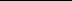 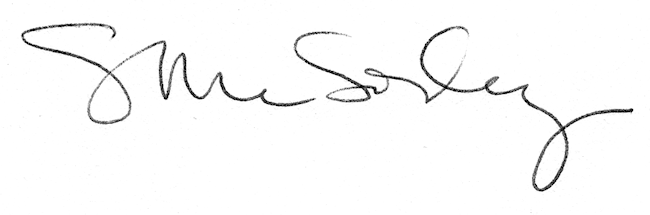 